CМОЛЕНСКАЯ ОБЛАСТЬМОНАСТЫРЩИНСКИЙ РАЙОННЫЙ СОВЕТ ДЕПУТАТОВ Р Е Ш Е Н И Еот  06 мая 2024 года                                                                                                     № 26 Об итогах социально-экономического развития муниципального образования «Монастырщинский район» Смоленской области за 2023 годЗаслушав и обсудив информацию начальника отдела экономического развития, жилищно-коммунального хозяйства, градостроительной деятельности Администрации муниципального образования «Монастырщинский район» Смоленской области Котиковой Лидии Ивановны «Об итогах социально-экономического развития муниципального образования «Монастырщинский район» Смоленской области за 2023 год», Монастырщинский районный Совет депутатовРЕШИЛ:1.  Информацию «Об итогах социально-экономического развития муниципального образования «Монастырщинский район» Смоленской области за 2023 год» принять к сведению (прилагается).2.     Настоящее решение вступает в силу с момента подписания.Итоги социально-экономического развитиямуниципального образования «Монастырщинский район» Смоленской области за 2023 годДеятельность Администрации муниципального образования «Монастырщинский район» Смоленской области в 2023 году осуществлялась в соответствии с полномочиями, определенными Федеральным законом от 06.10.2003  №131-ФЗ «Об общих принципах организации местного самоуправления в Российской Федерации», была направлена на обеспечение комплексного социально-экономического развития муниципального образования «Монастырщинский район» Смоленской области, реализации единой политики в области социальной сферы, финансов, укрепление экономического потенциала района.1. Бюджет и муниципальное имущество Исполнение бюджетаКонсолидированный бюджет муниципального образования «Монастырщинский район» Смоленской области за 2023 год исполнен по доходам в сумме 488 826,8 тыс. рублей или 102,0 % от утвержденных годовых плановых назначений, что на 103 187,8 тыс. рублей 26,8 % больше, чем за 2022 год.В структуре доходов консолидированного бюджета муниципального образования «Монастырщинский район» Смоленской области за 2023 год доля налоговых поступлений составила 14,3 процента, доля неналоговых поступлений – 1,6 процента, доля безвозмездных перечислений – 84,1 процента.За 2023 год налоговых и неналоговых доходов в консолидированный бюджет поступило в сумме 77 810,8 тыс. рублей или 105,3 процента по отношению к утвержденным годовым плановым назначениям, что на 1 422,0 тыс. рублей (1,9 процента) больше, чем за 2022 год.Выполнение утвержденных бюджетных назначений по основным налоговым источникам сложилось следующим образом:Налога на доходы физических лиц поступило в сумме 28 159,9 тыс. рублей, или 109,7 процентов к утвержденным бюджетным назначениям, что на 1 877,3 тыс. рублей (7,1 процента) больше, чем за предшествующий год;Акцизов по подакцизным товарам (продукции), производимым на территории Российской Федерации поступило в сумме 33 829,0 тыс. рублей или 102,6 процента от утвержденных годовых плановых назначений, что на 2 034,8 тыс. рублей (6,4 процента) больше, чем в 2022 году;Налогов на совокупный доход получено в сумме 2 733,8 тыс. рублей, или 84,7 процента от утвержденных бюджетных назначений, что на 1 106,3 тыс. рублей (68,0 процентов) больше, чем за 2022 год;Налогов на имущество поступило в сумме 4 351,0 тыс. рублей или 94,0 процента от утвержденных плановых назначений, что на 83,7 тыс. рублей (1,9 процента) меньше, чем в 2022 году, в том числе:- налога на имущество физических лиц поступило в сумме 1026,2 тыс. рублей или 100,2 процента от утвержденных бюджетных назначений, что на 187,0 тыс. рублей (22,3 процента) больше аналогичного периода 2022 года;- земельного налога поступило в сумме 3 324,8 тыс. рублей или 92,3 процента от утвержденных бюджетных назначений, что на 270,7 тыс. рублей (7,5 процента) меньше, чем за 2022 год.Государственная пошлина поступила в сумме 885,7 тыс. рублей или 81,5 процента от утвержденных плановых назначений, что на 179,7 тыс. рублей (16,9 процента) меньше, чем за 2022 год.Неналоговые доходы консолидированного бюджета муниципального образования «Монастырщинский район» Смоленской области за 2023 год сложились в сумме 7 851,5 тыс. рублей, что на 3 332,9 тыс. рублей (29,8 процента) меньше, чем за 2022 год.Из общей суммы неналоговых доходов в 2023 году основные поступления составили:- доходы, получаемые в виде арендной платы за земельные участки, государственная собственность на которые не разграничена, а также средства от продажи права на заключение договоров аренды, указанных земельных участков составили 2 550,6 тыс. рублей или 108,5 процента от утвержденных бюджетных назначений, что на 189,7 тыс. рублей (8,0 процентов) больше, чем за 2022 год;- доходы от сдачи в аренду имущества, находящегося в оперативном управлении органов управления государственной власти, органов местного самоуправления, органов управления государственными внебюджетными фондами и созданных ими учреждений (за исключением имущества муниципальных бюджетных и автономных учреждений) поступили в сумме 949,4 тыс. рублей или 100,3 процента от утвержденных бюджетных назначений, что на 291,5 тыс. рублей (44,3 процента) больше, чем в 2022 году;- доходы от продажи земельных участков, находящихся в государственной и муниципальной собственности поступили в сумме 2 968,9 тыс. рублей или 169,9 процента от утвержденных плановых назначений, что на 3 684,9 тыс. рублей (55,4 процента) меньше, чем за 2022 год. В 2023 году было проведено 24 заседания Межведомственной комиссии по налоговой политике при Администрации муниципального образования «Монастырщинский район» Смоленской области. Были заслушаны 271 налогоплательщик. В результате проведенной работы дополнительно в бюджет поступила задолженность в сумме 536,2 тыс. рублей.За 2023 год в консолидированный бюджет муниципального образования «Монастырщинский район» Смоленской области поступило безвозмездных поступлений в сумме 411 016,0 тыс. рублей или 101,4 процента от утвержденных плановых назначений, по сравнению с 2022 годом безвозмездные поступления увеличились на 101 765,9 тыс. рублей или на 32,9 процента. Расходы консолидированного бюджета муниципального образования «Монастырщинский район» Смоленской области за 2023 год исполнены в сумме 480 674,6 тыс. рублей или на 93,2 процента к утвержденным плановым назначениям, по сравнению с предшествующим годом расходы увеличились на 23 143,3 тыс. рублей (5,1 процента).На финансирование расходов, связанных с решением общегосударственных вопросов, за отчетный год направлено 69 808,9 тыс. рублей или 99,4 процента к утвержденным бюджетным назначениям, по сравнению с 2022 годом расходы увеличились на 4 227,7 тыс. рублей (6,4 процента).За истекший год расходы бюджета в области национальной обороны составили 356,0 тыс. рублей или 100,0 процентов к годовым плановым назначениям. По сравнению с 2022 годом расходы увеличились на 26,5 тыс. рублей (8,0 процентов).За 2023 год расходы консолидированного бюджета в области национальной экономики составили 108 951,2 тыс. рублей или 79,7 процентов к утвержденным бюджетным назначениям. По сравнению с 2022 годом расходы увеличились на 48 196,1 тыс. рублей или на 79,3 процента. Расходы на жилищно-коммунальное хозяйство в 2023 году сложились в сумме 45 905,5 тыс. рублей ли 89,3 процента годовых плановых назначений. По сравнению с 2022 годом расходы уменьшились на 70 702,6 тыс. рублей или на 60,6 процентов.Расходы по разделу «Охрана окружающей среды» за 2023 год составили 22,6 тыс. рублей или 100,0 процентов от утвержденного плана.За отчетный период расходы консолидированного бюджета в области образования сложились в сумме 180 983,2 тыс. рублей или 99,4 процента от утвержденных плановых назначений. По сравнению с 2022 годом расходы увеличились на 28 356,1 тыс. рублей (18,6 процентов).В области культуры и кинематографии расходы консолидированного бюджета муниципального образования за 2023 год сложились в сумме 53 958,2 тыс. рублей или 99,8 процентов годовых плановых назначений. По сравнению с 2022 годом расходы увеличились на 9 982,5 тыс. рублей (22,7 процентов).Расходы в области социальной политики сложились в сумме 20 324,2 тыс. рублей или 99,5 процентов от утвержденных плановых назначений, по сравнению с 2022 годом расходы увеличились на 3 057,9 тыс. рублей (17,7 процентов). На развитие физической культуры и спорта за 2023 год направлено средств в сумме 364,7 тыс. рублей или 99,9 процента к годовым плановым назначениям. По сравнению с 2022 годом расходы уменьшились на 23,6 тыс. рублей или на 6,1 процента.Просроченной кредиторской задолженности по выплате заработной платы с начислениями работникам бюджетной сферы и оплате за потребленные топливно-энергетические ресурсы по состоянию на 01.01.2024 года не допущено.Одним из механизмов повышения эффективности использования средств местного бюджета, является организация конкурсных процедур при осуществлении закупок для нужд муниципального образования.В рамках Федерального закона от 05.04.2013 года № 44-ФЗ «О контрактной системе в сфере закупок товаров, работ, услуг для обеспечения государственных и муниципальных нужд» за 2023 год было проведено 85 электронных аукционов, 1 открытый конкурс в электронной форме, 16 процедур малых закупок. По результатам торгов было заключено 49 муниципальных контракта на сумму 189 734 319,86 рублей, из них:- по результатам электронных аукционов: 72 619 389,86 руб. (48 контрактов);- по результатам открытого конкурса в электронной форме: 117 114 930,00 руб. (1 контракт).По результатам процедур малых закупок было заключено 15 муниципальных контрактов на сумму 194 972,85 руб. Экономия бюджетных средств от проведенных торгов составила 7 646 323,86 рублей.Имущественные и земельные отношенияНеотъемлемой частью деятельности Администрации муниципального образования «Монастырщинский район» Смоленской области в сфере решения экономических и социальных задач является разработка и реализация политики по эффективному управлению муниципальной собственностью в интересах жителей муниципального образования «Монастырщинский район» Смоленской области, защита имущественных интересов муниципального образования, увеличению поступлений денежных средств в доходную часть местного бюджета.Доходы от использования и реализации объектов муниципальной собственности входят в неналоговые доходы и за 2023 год составили 6 528,2 тыс. рублей. Доходы от аренды за использование объектов муниципального имущества (кроме земли) составили 949,9 тыс. рублей, что на 380,5 тыс. рублей больше уровня 2022 года.По состоянию на 01.01.2024 действует 598 договоров аренды земельных участков на общую площадь 7 046 га.В 2023 году заключено 70 договоров аренды земельных участков на общую площадь 1 119 га.По итогам 2023 года в бюджет муниципального образования «Монастырщинский район» Смоленской области по договорам аренды земельных участков поступили денежные средства в сумме 2 550,6 тыс. рублей, что 131,1 тыс. рублей больше уровня 2022 года.В 2023 году заключено 23 договора купли-продажи земельных участков на общую площадь 239 га.По итогам 2023 года в бюджет муниципального образования «Монастырщинский район» Смоленской области по договорам купли-продажи земельных участков поступили денежные средства в сумме 2 968,9 тыс. рублей, что на 356,1 тыс. рублей меньше чем 2022 году.В реестре объектов муниципальной собственности муниципального образования «Монастырщинский район» Смоленской области числится 285 объектов муниципальной собственности, в том числе 146 объектов недвижимого имущества, 59 объектов движимого имущества и 80 земельных участков.Оформлено в собственность муниципального образования «Монастырщинский район» Смоленской области 7 квартир для детей-сирот.2. Потребительский рынокВажнейшим сектором экономики района является потребительский рынок.	Потребительский рынок муниципального образования «Монастырщинский район» Смоленской области представлен розничной торговлей, общественным питанием и различными видами платных услуг, предоставляемых населению района.	По состоянию на 01.01.2024 года на территории муниципального образования «Монастырщинский район» Смоленской области в сфере розничной торговли действует 74 торговые точки, общая торговая площадь которых составляет 5438,7 кв. м, численность работающих – 132 человека, в т. ч. стационарных торговых объектов – 69 ед., ярмарка выходного дня, объекты общественного питания (включая школьные столовые) – 17 ед., автозаправочные станции – 3 ед.	На территории муниципального образования «Монастырщинский район» Смоленской области осуществляют свою деятельность 4 аптеки на торговой площади 107 кв. м.	Обеспеченность торговой площадью населения на 1000 человек составляет 490,53 кв. м. (при нормативе 453 кв. м.):		Услуги общественного питания на территории района осуществляет 17 предприятий общественного питания, в том числе:	- общедоступная сеть – 3 ед., количество посадочных мест – 202, численность работников – 15;	- закрытая сеть - 14 ед., количество посадочных мест – 1235, численность работников – 33.	В сфере услуг населению в районе функционирует:	- 22 объекта бытового обслуживания, где работает 46 человек;	- 3 службы легкового такси.	По состоянию на 01.01.2024 года:	- оборот розничной торговли по организациям, не относящимся к субъектам малого предпринимательства, составил 424,3 млн. рублей, что составляет 126,6 % к уровню 2022 года;	- оборот общественного питания составил 4,113 млн. рублей, что составляет 101,3  % к уровню 2022 года;	- объем платных услуг составил 29,5 млн. рублей, составляет 88,8 % к уровню 2022 года.3.Сельское хозяйствоВ Монастырщинском районе производством сельскохозяйственной продукции в 2023 году занимались 13 сельхозпредприятий, 6 крестьянских (фермерских) хозяйств и личные подсобные хозяйства граждан.РастениеводствоВсеми категориями хозяйств произведено (тонн):                                                                                                          Таблица 1В сельскохозяйственных предприятиях за 2023 год произведено 18216,0 тонн зерна или 90,9 % к общему производству зерна по району, а к уровню прошлого года составляет 135,7 %, в крестьянских (фермерских) хозяйствах 1630 тонн (75,4 % к уровню прошлого года) и в личных подсобных хозяйствах граждан 175,4 тонны (89 % к уровню прошлого года).Из общего производства картофеля 5986 тонн, 1980 тонн произведено в крестьянских (фермерских) хозяйствах (102,2 % к уровню прошлого года), 119 тонн произведено в сельскохозяйственных предприятиях и 3886,7 тонны в личных подсобных хозяйствах граждан, что составляет 64,9 % к общему производству картофеля по району и 114 % к уровню прошлого года.В личных подсобных хозяйствах граждан произведено 649,9 тонн овощей, что составляет 88,2 % к уровню прошлого года.В ЗАО «Тропарево» – валовой сбор зерна составил 5857,7 тонны, ПСК «Новомихайловский» – 4339,6 тонн,  ООО «Брянская мясная компания» – 2272,9 тонны, ООО «Молагророст» – 2205 тонн, ООО «Агро-Форс» – 956,2 тонны, ИП Петракович И.Ю. – 671,5 тонны, СПК «Новый мир» – 558,3 тонны.ЖивотноводствоНа 1 января 2024 года во всех категориях хозяйств имелось крупного рогатого скота 9417 голов, в том числе коров 4291 голова, 725 голов свиней, 328 голов овец и коз. Поголовье КРС уменьшилось к уровню прошлого года на 2045 голов, коров уменьшилось на 1799 голов, поголовье свиней уменьшилось на 74 головы, овец и коз уменьшилось на 35 голов. Поголовье КРС в сельскохозяйственных организациях уменьшилось на 1962 головы и составило 8870 голов, в 2022 году было 10832 головы. В крестьянских (фермерских) хозяйствах поголовье КРС уменьшилось на 46 голов и составило 195 голов, в 2022 году было 241 голова. В хозяйствах населения имеется 352 головы КРС, в 2022 году было 389 голов. Поголовье коров уменьшилось в сельскохозяйственных организациях на 1786 голов и составило 3880 голов (в 2022 году было 5666 голов), в К(Ф)Х поголовье коров  увеличилось на 16 голов и составило 107 голов (в 2022 году было 91 голова), в хозяйствах населения поголовье коров сократилось на 29 голов и составило 304 головы. Уменьшение поголовья КРС и коров в сельскохозяйственных организациях произошло за счёт ООО «Брянская мясная компания», где имеется 5474 головы КРС, из них 1973 головы коров. В хозяйствах всех категорий валовой надой молока уменьшился на 698,5 тонн и составил 10111,6 тонны, из них в хозяйствах населения надоено 1688,5 тонны, что составляет 80,7 % к уровню предыдущего года (минус 403,9 тонны).В К(Ф)Х валовой надой молока уменьшился на 17,9 тонн и составил 396,9 тонны. В сельхозпредприятиях надоено молока 8026,2 тонны, что составляет 96,7 % к уровню прошлого года, на 1 фуражную корову надоено 4264 кг молока, что больше на 94 кг уровня прошлого года, получено телят на 100 коров 61 голова. Произведено скота на убой 1763,4 тонны, что составляет 175,1 % к уровню прошлого года, в том числе в сельскохозяйственных организациях произведено 1296,3 тонны, что в 2,9 раза больше уровня прошлого года, в хозяйствах населения произведено 448,4 тонны, что составляет 87,6 % к уровню прошлого года, в К(Ф)Х произведено 18,7 тонн, что составляет 42,6% к уровню прошлого года. Получено яиц 1825 тыс. штук, что составляет 82,7 % к уровню 2022 года, из них в хозяйствах населения 1825 тыс. штук. Финансовые показателиОбъём реализации продукции и услуг по сельхозпредприятиям за 2023 год составил 200 млн. рублей (98,5 % к уровню прошлого года).Прибыль получена в следующих сельхозпредприятиях:- ООО Молагророст» – 931 тыс. рублей;- СПК «Новый мир» – 337 тыс. рублей;- СПК «Вихра» – 221 тыс. рублей; - СПК «Раевка-Агро» – 119 тыс. рублей.Уровень рентабельности сельскохозяйственного производства – минус 3% (в 2022 году был минус 1,6%).В рамках реализации государственной программы «Развитие сельского хозяйства и регулирование рынков сельскохозяйственной продукции, сырья и продовольствия в Смоленской области» в 2023 году получена государственная поддержка в сумме 27,3 млн. рублей, что больше уровня прошлого года на 13,6 млн. рублей. 4. Инвестиции	Инвестиции в основной капитал за 2023 год по муниципальному образованию «Монастырщинский район» Смоленской области составили 105915 тыс. рублей, в том числе за счет собственных средств предприятий – 37368,0 тыс. рублей, за счет привлеченных средств – 68547,0 тыс. рублей. 		Существенное влияние на объем инвестиций оказали следующие предприятия и организации: - ТОСП ООО «Брянская мясная компания» – приобретение техники и оборудования на сумму 14807,0 тыс. рублей;- Монастырщинский филиал СОГБУ «Смоленскавтодор» – выполнены работы по капитальному ремонту на сумму 15155,0 тыс. рублей;- ОГБУЗ «Монастырщинская центральная районная больница» – приобретение медицинского оборудования, ремонт зданий – 17472 тыс. рублей;- Администрация муниципального образования «Монастырщинский район» Смоленской области – реконструкция сетей водоотведения, приобретение дорожной техники на сумму 19418,0 тыс. рублей;- ТОПС ФЛ ПАО «Россети Центр» Смоленскэнерго – приобретение оборудования и содержание сооружений на 6342,0 тыс. рублей;- АО «ГАЗПРОМ ГАЗОРАСПРЕДЕЛЕНИЕ СМОЛЕНСК» – работы по социальной догазификации на сумму 8196,0 тыс. рулей; - ТОСП ООО «Агроторг» – на сумму 4655,0 тыс. рублей;- МБОУ Сычевская школа – приобретение оборудования на сумму 3267,0 тыс. рублей.В 2023 году осуществлена реализация инвестиционных проектов муниципального образования «Монастырщинский район» Смоленской области:ИП Петракович И.Ю. – разведение животноводства и выращивание сельскохозяйственных культур;ООО «Молагророст» – разведение животноводства, молокопроизводство;ИП Зятькова О.В. – швейное производство.5. Малое и среднее предпринимательствоНа территории муниципального образования «Монастырщинский район» Смоленской области по состоянию на 01.01.2024 года зарегистрирован 191 субъект малого и среднего предпринимательства. Из них индивидуальных предпринимателей 162, юридических лиц 26. Среднесписочная численность работников малых и средних предприятий составляет 459 человек. Наибольший вес на территории района имеет деятельность потребительской кооперации – Монастырщинского Райпо, которое объединяет отрасли торговли, производства, общественного питания, оказание бытовых услуг. В Монастырщинское Райпо входит 10 магазинов, парикмахерская, ремонт и пошив одежды, строительная бригада. За 2023 год объем розничного товарооборота Монастырщинского Райпо составил 43,66 млн. рублей или 108 % к предыдущему году. Оборот потребительского общества Монастырщина «Общепит» составил 20,263 млн. руб. или 112,0 % к предыдущему году.На территории района оказывают услуги по распиловке и обработке древесины 4 пилорамы индивидуальных предпринимателей.В 2023 году в рамках реализации муниципальной программы «Создание благоприятного предпринимательского климата на территории муниципального образования «Монастырщинский район» Смоленской области» проведены следующие мероприятия:- в рамках оказания консультативной помощи предоставлялась информация субъектам малого предпринимательства о проводимых областных конкурсах;- в рамках оказания имущественной поддержки субъектам малого предпринимательства предоставлялась преференция в виде передачи муниципального имущества без проведения торгов;- совместно с представителями Федеральной налоговой службы в формате видеоконференции проведены семинары по темам: «Актуальные вопросы ведения бизнеса в 2023 году: о мерах поддержки бизнеса и изменениях в налоговом законодательстве», «Актуальные вопросы применения электронной подписи и электронного взаимодействия, реализация функций ФНС России по выпуску квалифицированной электронной подписи для юридических лиц, индивидуальных предпринимателей и нотариусов»;- совместно с акционерным обществом «Россельхозбанк» и микрокредитной компанией «Смоленский областной фонд поддержки предпринимательства» для индивидуальных предпринимателей, крестьянских (фермерских) хозяйств и сельскохозяйственных потребительских кооперативов проведен семинар-совещание на тему: «Механизмы государственной поддержки сельхозтоваропроизводителей: субсидии, льготное кредитование, грантовая поддержка. Возможности модернизации парка сельскохозяйственной техники с целью повышения интенсивности и эффективности сельскохозяйственного производства»; - участие в сельскохозяйственных районных и областных ярмарках.На официальном сайте Администрации муниципального образования «Монастырщинский район» Смоленской области постоянно размещается и обновляется информация об изменениях в правовых документах в сфере малого бизнеса, о проводимых мероприятиях.6. Жилищно-коммунальный комплексЖилищно-коммунальное хозяйство является важнейшей составляющей в системе жизнеобеспечения граждан, охватывающее все население Монастырщинского района Смоленской области. От его состояния напрямую зависит качество жизни населения.На территории муниципального образования «Монастырщинский район» Смоленской области осуществляют деятельность в сфере ЖКХ 6 организаций коммунального комплекса.Списочная численность работников по состоянию на 01.01.2023 года составляет 42 человека.Общая площадь жилищного фонда составляет 323,7 тыс. кв. м.Одной из обязательных ежегодных задач является подготовка и безаварийная эксплуатация объектов коммунальной инфраструктуры к работе в зимних условиях.Основными объектами подготовки являются котельные, тепловые сети, объекты водоснабжения, жилищный фонд, здания культуры, образования, здравоохранения.Из 16 котельных, отапливающих объекты жилищного фонда и социально-культурные объекты, (в том числе 9 муниципальных) к работе в осенне-зимний период были подготовлены все.Важное значение имеет надежная работа систем водоснабжения. Всего в муниципальном образовании подготовлено 177,5 км водопроводных сетей и 90 водозаборов.Нештатных и аварийных ситуаций в 2023 году по работе коммунального хозяйства в Монастырщинском районе не было. Силами муниципального унитарного предприятия «Монастырщинские Коммунальные Системы» Администрации муниципального образования «Монастырщинский район» Смоленской области за 2023 год были выполнены следующие работы:- благоустройство территорий п. Монастырщина – 1 276,55 тыс. рублей (уборка территории п. Монастырщина, уборка территорий памятных знаков от снега и листвы, мусора, вывоз мусора и листвы, обкашивание территорий);- благоустройство территории парка – 250,12 тыс. рублей;- благоустройство дорог Монастырщинского городского поселения Монастырщинского района Смоленской области – 1 400,59 тыс. рублей (очистка снега, посыпка улиц, вывоз снега с тротуаров, грейдирование дорог и отсыпка гравийной смесью, обкашивание обочин);- благоустройство дорог общего пользования местного значения муниципального образования «Монастырщинский район» Смоленской области и искусственных сооружений – 5 549,40 тыс. рублей (очистка снега, грейдирование гравийных и грунтовых дорог, обкашивание обочин, отсыпка гравийной смесью);- устройство подъездов к гаражам д. № 1, пер. Молодёжный; ремонт памятных знаков п. Монастырщина; капитальный ремонт квартиры № 2 в доме № 18 по ул. 25 Сентября п. Монастырщина (семья участника СВО); ремонт участка улично-дорожной сети по пер. Мелиораторов п. Монастырщина; установка дорожных знаков и монтаж искусственной дорожной неровности на ул. Смоленская, ул. Школьная п. Монастырщина; установка дорожных знаков и монтаж искусственной дорожной неровности на ул. Коммунарная п. Монастырщина; ремонт участка автодороги от д. Пустосёлы до д. Жигаловка Монастырщинского района Смоленской области; выполнение электротехнических работ в административном здании по адресу ул. 1-я Краснинская, д. 14 п. Монастырщина; благоустройство территории после ликвидации несанкционированной свалки ул. Советская п. Монастырщина; вывоз снега с тротуаров по ул. Коммунарная, Революционная п. Монастырщина на сумму 3 461,69 тыс. рублей;- ремонт обелиска, посвящённого воинам – односельчанам, погибшим в 1941-1945 годах, в д. Носково-2 Монастырщинского района Смоленской области, капитальный ремонт аварийного участка водопроводной сети в д. Слобода; очистка дорог от снега; ремонт наружных сетей водопровода; ремонт улично-дорожной сети д. Слобода, д. Досугово; обкашивание обочин дорог; ремонт участков дороги д. Котово; ремонт участков дороги д. Бурхово; грейдирование дорог на сумму 1 745,81 тыс. рублей;- очистка дорог от снега д. Кисловичи, д. Дуравки, д. Андрусово, д. Внуково Татарского сельского поселения Монастырщинского района Смоленской области; ремонт участков улично-дорожной сети д. Кретово Татарского сельского поселения Монастырщинского района Смоленской области; обкашивание обочин дорог, ремонт участков дороги д. Кадино Татарского сельского поселения Монастырщинского района Смоленской области, ремонт участков дороги д. Старая Татарского сельского поселения Монастырщинского района Смоленской области, ремонт участков улично-дорожной сети д. Татарск д. Доброселье; ремонт участков дороги д. Холм Татарского сельского поселения Монастырщинского района Смоленской области, капитальный ремонт артезианской скважины и водонапорной башни д. Доброселье – 1 581,03 тыс. рублей;- очистка дорог от снега, профилирование дорог, ремонт участков улично-дорожной сети д. Шевердино Новомихайловского сельского поселения Монастырщинского района Смоленской области, обкашивание обочин дорог на сумму 287,38 тыс. рублей;- ремонт наружных сетей водопровода; профилирование дорог; ремонтные работы насосной станции д. Лыза; обкашивание обочин дорог Гоголевского сельского поселения  Монастырщинского района Смоленской области на сумму 184,12 тыс. рублей;- капитальный ремонт сетей теплоснабжения п. Турковского торфопредприятия; обкашивание обочин дорог; ремонт улично-дорожной сети д. Сычёвка Барсуковского сельского поселения Монастырщинского района Смоленской области на сумму 684,46 тыс. рублей;- ремонт наружных сетей водопровода, очистка дорог от снега, профилирование дорог, обкашивание обочин дорог, ремонт участков улично-дорожной сети д. Стегримово от газового стояка до д. № 52 Соболевского сельского поселения Монастырщинского района Смоленской области на сумму 265,28 тыс. рублей;- окраска фасада зданий поликлиник, ремонтные работы в здании столовой ОГБУЗ «Монастырщинская центральная районная больница», ремонт полов и ремонтные сантехнические работы в амбулатории д. Татарск на сумму 733,43 тыс. рублей;- окраска полов в МБОУ Сычёвская школа, ремонтные работы помещения «Точка Роста» в МОУ Новомихайловская средняя школа, ремонтные работы отопления в МБОУ Татарская школа имени В.А. Матросова, ремонт кровли здания МБОУ Носковская школа, ремонт системы отопления в МБУДО Монастырщинский Центр внешкольной работы имени В.А. Счастливого на сумму 594,36 тыс. рублей;- замена светильников во всех возрастных группах, ремонт туалетных комнат во всех возрастных группах, ремонт веранды, ремонт кровли здания МБДОУ «Детский сад «Солнышко» на сумму 444,39 тыс. рублей;- демонтаж, изготовление и установка уличного туалета, ремонтные электротехнические работы в здании библиотеки по ул. Советская д.16, ремонт системы отопления в административном здании на сумму 201,05 тыс. рублей;- оказание услуг населению по установке железобетонных конструкций, прокладке наружных сетей водопровода, прокладке сетей канализации на сумму 235,61 тыс. рублей.7. СтроительствоВ 2023 году в муниципальном образовании «Монастырщинский район» Смоленской области завершены работы на следующих объектах: - ремонт улиц 25 Сентября, Строителей, Набережная, Трудовая, Октябрьская, участка улицы Революционной, переулков Восточный, Рабочий, Автомобилистов, Дорожный, Юго-Восточный, Солнечный, Заозерный, Егорова, Первомайский, Коммунистический, Озерный, Мелиораторов  в п. Монастырщина – 12011,9 тыс. рублей;- выполнены работы по строительству объекта «Реконструкция сетей канализации с устройством очистных сооружений в п. Монастырщина Смоленской области» – 12125,8 тыс. рублей;- подключение внутридомовых сетей канализации многоквартирных домов и других объектов к новой системе очистных сооружений п. Монастырщина Смоленской области – 3068,0 тыс. рублей;- капитальный ремонт водозаборных сооружений в дер. Перепечино Новомихайловского сельского поселения Монастырщинского района Смоленской области – 7984,3 тыс. рублей;- выполнены работы по благоустройству дворовой территории в рамках реализации региональной программы «Формирование современной городской среды на территории Смоленской области» по пер. Молодежный д. 1 в п. Монастырщина – 1952,1 тыс. рублей;- выполнены ремонтные работы обелиска «Братская могила советских летчиков, погибших при освобождении д. Доброселье и других населенных пунктов» в д. Доброселье Татарского сельского поселения Монастырщинского района Смоленской области на сумму 1473,7 тыс. рублей;- ремонт обелиска павшим воинам д. Гоголевка Монастырщинского района Смоленской области на сумму 1018,4 тыс. рублей;- капитальный ремонт артезианской скважины и водонапорной башни в д. Доброселье Татарского сельского поселения Монастырщинского района Смоленской области на сумму 468,8 тыс. рублей;- капитальный ремонт шахтного колодца в д. Мигновичи Татарского сельского поселения Монастырщинского района Смоленской области – 137,0 тыс. рублей; - капитальный ремонт сетей водопровода д. Татарск Татарского сельского поселения Монастырщинского района Смоленской области – 1214,0 тыс. рублей;- капитальный ремонт сетей водопровода д. Кретово Татарского сельского поселения Монастырщинского района Смоленской области – 1601,0 тыс. рублей; - капитальный ремонт аварийного участка водопроводной сети в дер. Слобода Александровского сельского поселения Монастырщинского района Смоленской области – 255,5 тыс. рублей;- капитальный ремонт сетей теплоснабжения п. Турковского Торфопредприятия Барсуковского сельского поселения Монастырщинского района Смоленской области на сумму 556,6 тыс. рублей;- ремонт автомобильной дорого местного значения от дер. Дмыничи до дер. Скреплево Соболевского сельского поселения Монастырщинского района Смоленской области – 564,4 тыс. рублей;- ремонт участка автомобильной дорого местного значения от дер. Лыза до дер. Гривы Гоголевского сельского поселения Монастырщинского района Смоленской области – 1919,6 тыс. рублей;- выполнен текущий ремонт Железняковского СДК - 1414, 14 тыс. рублей;- в рамках национального проекта «Культура» (опережающее финансирование) выделено 3770,32 тыс. рублей. Выполнен капитальный ремонт Любавичского СДК - филиала МБУК «Монастырщинский РКДЦ», а также приобретена музыкальная аппаратура и технические средства, ноутбук и хозяйственные товары, пошита «одежда» сцены;- капитальный ремонт МБОУ Сычевская школа в рамках реализации областной государственной программы «Развитие образования в Смоленской области» на сумму 7189,47 тыс. рублей, благоустройство детской площадки – 570,0 тыс. рублей; - ремонт МБОУ Монастырщинская средняя школа им. А.И. Колдунова – 3513,6 тыс. рублей;- создание «Точки роста» в МОУ Новомихайловская средняя школа на сумму 2647,6 тыс. рублей;- ремонт МБДОУ «Детский сад «Солнышко» – 435,9 тыс. рублей;- выполнен первый этап работ по объекту «Капитальный ремонт моста через р. Железняк на ул. Октябрьской в п. Монастырщина Смоленской области» – 57611,2 тыс. рублей;- разработана сметная документация и получено положительное заключение экспертизы и оценке достоверности сметной стоимости по объекту «Капитальный ремонт водопроводных сетей по д. Носково-2 Александровского сельского поселения Монастырщинского района Смоленской области – 325,12 тыс. рублей;- приобретен универсальный погрузчик «АМКОДОР» на сумму – 7143,0 тыс. рублей.В целях решения жилищной проблемы молодых семей и улучшения демографической ситуации успешно реализуется районная целевая программа «Обеспечение жильем молодых семей муниципального образования «Монастырщинский район» Смоленской области». В 2023 году в рамках данной программы одна семья получила свидетельство на получение социальной выплаты на сумму 514,5 тыс. рублей, в т. ч. из местного бюджета - 128,9 тыс. рублей. В 2023 году приобретено 7 жилых помещений для детей-сирот и детей, оставшихся без попечения родителей, а также детей, находящихся под опекой, лиц из числа детей-сирот и детей, оставшихся без попечения родителей, не имеющих закрепленного жилого помещения, на сумму 5626,3 тыс. рублей.8. Транспорт и дорожное хозяйствоУслуги по перевозке пассажиров на территории муниципального образования «Монастырщинский район» Смоленской области оказывает «Муниципальное пассажирское автотранспортное предприятие» Администрации муниципального образования «Монастырщинский район» Смоленской области («МПАП»). Перевозка пассажиров осуществляется «МПАП» по 9 маршрутам, из них 7 муниципальных маршрутов (село), численность работающих составляет 20 человек. На балансе предприятия находится 14 автобусов. За 2023 год предприятием перевезено 73,9 тыс. человек, что на 8,5 % больше уровня 2022 года, в т. ч. пригород муниципальный (село) – 13,3 тыс. человек, пригород межмуниципальный (Смоленск через Стегримово) – 57,0 тыс. человек, межгород (Смоленск через Прудки) – 3,6 тыс. человек. Общий пассажирооборот за 2023 год составил 3212,08 тыс. пассажирокилометров. Доходы за 2023 год «МПАП» составили 8746,0 тыс. рублей, расходы – 16437,0 тыс. рублей. Сложился убыток в сумме 7691,0 тыс. рублей, который компенсируется из местного и областного бюджетов. Развитие района невозможно без поддержания автомобильных дорог в нормальном состоянии.Общая протяжённость автомобильных дорог на территории района составляет 1262,55 км. Протяженность дорог, находящихся на обслуживании Смоленского областного государственного бюджетного учреждения «Управление областных автомобильных дорог» составляет 314,95 км, протяженность автодорог местного значения составляет 947,6 км, в т. ч. вне границ населённых пунктов – 680,5 км, улично-дорожная сеть в границах населённых пунктов – 267,1 км. Удельный вес дорог с твердым покрытием в общей протяженности дорог составляет 41,3 % (без автодорог, находящихся на обслуживании СОГБУ «Управление областных автомобильных дорог»).В сфере дорожного хозяйства в 2023 году сельскими и городским поселениями, а также Администрацией муниципального образования «Монастырщинский район» Смоленской области, было израсходовано за счёт муниципальных дорожных фондов денежных средств:Дорожный фонд (млн. рублей)     Таблица 29. ДемографияДемографическая ситуация в районе продолжает оставаться сложной, каждый год наблюдается тенденция сокращения численности населения, характерная для регионов нечерноземной полосы расселения. Среднегодовая численность зарегистрированного населения Монастырщинского района, согласно данным статистики, за 2023 год составила 7842 человека.Среднегодовая численность населения района за 2023 год уменьшилась на 192 человека.За январь – декабрь 2023 года родилось – 37 человек, что на 9 человек меньше, чем в 2022 году, умерло – 172 человека, что на 37 человек меньше, чем за 2022 год. Естественный прирост отрицательный и составил 135 человек.За 2023 год заключено 46 браков, зарегистрировано 35 разводов.В районе неблагоприятная возрастная структура населения, с преобладанием лиц пенсионного возраста и сокращением лиц детских возрастов, что ведет к увеличению демографической нагрузки. Помимо снижения рождаемости неблагоприятным моментом воспроизводственных процессов в районе выступает высокая смертность населения. Миграция является одним из основополагающих факторов изменения численности. В 2023 миграционный прирост отрицательный и составил 8 человек.10. Труд и занятостьЗа январь-декабрь 2023 года среднемесячная заработная плата, начисленная работникам организаций (без субъектов малого предпринимательства) по муниципальному образованию «Монастырщинский район» Смоленской области, составила 35860,3 рублей, что составляет 118, % к уровню прошлого года. 	Среднесписочная численность работников организаций составила 1039 человек, или 90,9 % к уровню 2022 года.Анализ ситуации, складывающейся на рынке труда в текущем году, показывает, что проблема обеспечения занятости граждан, потерявших работу и находящихся под риском увольнения, формируется под влиянием социально- экономического положения в районе, в целом имеет нестабильную ситуацию и является отражением состояния экономики региона в целом. Одной из проблем, связанной с трудоустройством граждан, остается несоответствие спроса и предложения рабочей силы. В настоящее время на рынке труда Монастырщинского района устойчивым спросом продолжают пользоваться высококвалифицированные специалисты. Практически отсутствует потребность в работниках, имеющих рабочие профессии и специальности.	Отделом СОГКУ «Центр занятости населения города Смоленска» в Монастырщинском районе» во исполнение переданных полномочий в области содействия занятости населения за январь – декабрь 2023 года было принято 589 заявлений. Признано безработными 115 человек с правом получения пособия по безработице, из них 18 граждан предпенсионного возраста; относящихся к категории инвалидов – 8 граждан.В 2023 году оказано содействие в поиске подходящей работы 109 гражданам, из них 6 граждан предпенсионного возраста; 29 несовершеннолетних граждан от 14 до 18 лет в свободное от учебы время; 82 гражданина трудоустроено на постоянную работу, из них 44 человека по направлению центра занятости.На профессиональное обучение было направлено 2 безработных гражданина.Официально регистрируемая безработица в районе на 01.01.2024 года составляет 0,81 % от численности экономически активного населения района – 4955 человек. На учете в службе занятости на 01.01.2024 состоит 45 человек, из них 40 безработные граждане.Коэффициент напряженности (отношение численности незанятых граждан, зарегистрированных в органах службы занятости, в целях поиска подходящей работы, к количеству заявленных работодателями рабочих мест) на 01.01.2024 года – 1,4 %. Внедрение системы управления клиентским опытом в СЗН обеспечивает реализацию государственного приоритета – построения клиентоцентричности работы органов службы занятости. Все центры занятости работают на единой цифровой платформе «Работа в России» и оперативно реагируют на изменения, которые происходят на рынке труда, предупреждают риск увеличения числа безработных. В числе задач - кадровое обеспечение экономики, содействие непрерывному обучению граждан, улучшению и развитию их профессиональных навыков. 11. Развитие социальной сферыОбразованиеСеть образовательных учреждений Монастырщинского района в 2023 году включает в себя 1 дошкольное образовательное учреждение – МБДОУ «Детский сад «Солнышко» и 2 группы кратковременного пребывания при школах, 7 общеобразовательных школ, являющихся юридическими лицами, и 4 филиала, 2 учреждения дополнительного образования: МБУДО Монастырщинский центр внешкольной работы имени В.А. Счастливого и МБУ ДО ДЮСШ. Все общеобразовательные учреждения имеют лицензию на право осуществления образовательной деятельности.Количество обучающихся в школах района на 01 сентября 2023 года составило 609 человек: 1 – 4 классы – 234 чел., 5 – 9 классы – 340 чел., 10 – 11 классы – 35 чел.  Общая численность детей дошкольного возраста от полутора до семи лет в районе составила 210 человек, из них на 01 сентября 2023 года 80 воспитанников посещают детский сад и 13 дошкольников с 3-х до 7 лет посещают группы кратковременного пребывания, организованные при 2 школах. В секторе опеки и попечительства ведется единый учет семей, находящихся в социально опасном положении, проживающих на территории района. В 2023 году на Едином учете состоит шесть семей, в которых проживает девять детей. На каждую семью, состоящую на учете, заведено личное дело, куда вносятся данные по проведенной работе. На учет поставлено 4 семьи, находящихся в социально опасном положении. Приобретено 7 квартир для детей-сирот.В школах района реализуются основные общеобразовательные программы начального общего, основного общего и среднего общего образования.В 2023 году выпускники школ района участвовали в процедуре независимой оценки качества обучаемости в соответствии с Порядком проведения государственной итоговой аттестации по образовательным программам основного общего образования и среднего общего образования.За отчетный период 63 выпускника 9-х классов получили аттестаты об основном общем образовании путем сдачи ГИА, и 16 выпускников 11-х классов получили аттестаты о среднем общем образовании путем выставления по всем учебным предметам учебного плана образовательной программы среднего общего образования итоговых отметок.Одним из важных направлений деятельности образовательных учреждений в 2023 году являлась организация работы с одаренными детьми, развитие олимпиадного движения, которое осуществлялось согласно подпрограмме «Дети Вихровья». В соответствии с ней, в апреле 2023 года проведено награждение лучших учащихся школ района премиями им. Ю.А. Гагарина и стипендиями им. А.И. Колдунова по различным номинациям.В 2023 году премию им. Ю.А. Гагарина, в размере 1000 рублей, получили 7 учащихся образовательных учреждений района, ежемесячная стипендия А.И. Колдунова, в размере 500 рублей, выплачивается 6 учащимся образовательных учреждений района.В летний период 2023 года все образовательные учреждения района провели косметические ремонты зданий. Все учреждения были приняты комиссией, была отмечена качественная подготовка учреждений системы образования. Администрацией муниципального образования «Монастырщинский район» Смоленской области были выделены денежные средства на косметический ремонт образовательных организаций в сумме 140,0 тыс. рублей.На капитальный ремонт МБОУ Сычевская школа в рамках реализации областной государственной программы «Развитие образования в Смоленской области» в 2023 году израсходовано 7189,47 тыс. рублей из них:- 4014,01 тыс. рублей на приобретение оборудования для учебных целей;- 369,54 тыс. рублей на ремонт водосточных систем;- 2760,69 тыс. рублей на ремонт кровли;- 45,23 тыс. рублей на окрашивание полов.На благоустройство детской площадки МБОУ Сычевская школа 570,0 тыс. рублей.На создание «Точки роста» в МОУ Новомихайловская средняя школа в 2023 году израсходовано:- в рамках реализации областной государственной программы «Развитие образования в Смоленской области» 209,0 тыс. рублей на замену и установку оконных блоков и дверей, 510,0 тыс. рублей израсходовано на косметический ремонт кабинетов «Точки роста», 1928,6 тыс. рублей на приобретение оборудования;- из резервного фонда Администрации Смоленской области на приобретение телевизоров и магнитных досок 150,00 тыс. рублей. На ремонт МБОУ Монастырщинская средняя школа им. А.И. Колдунова израсходовано:- 508,6 тыс. рублей на ремонт кровли;- 2965,0 тыс. рублей на ремонт кровли внутренних помещений;- 10,0 тыс. рублей на приобретение водонагревателей;- 30,0 тыс. рублей на замену и установку пластикового окна (спонсорская помощь). Из резервного фонда Администрации Смоленской области на ремонт МБДОУ «Детский сад «Солнышко» было израсходовано:- 216,8 тыс. рублей на замену светильников;- 74,3 тыс. рублей на ремонт туалетных комнат;- 144,8 тыс. рублей на ремонт веранд.МБУДО Монастырщинский Центр внешкольной работы имени В.А. Счастливого из резервного фонда Администрации Смоленской области выделено 50,0 тыс. рублей на приобретение гитар и работ для творчества.Учебно-воспитательный процесс в образовательных учреждениях осуществляет 132 педагога, из них 111 (84,1%) – педагоги общеобразовательных учреждений, 12 (9,1%) – педагоги дошкольных образовательных учреждений, 9 (6,8%) – педагоги дополнительного образования. Несмотря на проблемы, современное образование развивается в режиме инновационного поиска и его эффективность во многом зависит от профессионализма учителя. Сегодня особое значение приобретают непрерывное обучение и профессиональное совершенствование педагога. В 2023 году была продолжена работа над повышением профессионального роста педагогов. Осуществлялась курсовая переподготовка в дистанционном формате, 44 педагога повысили свою квалификацию в Смоленском областном институте развития образования. В течение года в образовательных учреждениях была продолжена работа над районной методической темой – «Современные подходы к организации образовательного процесса в условиях перехода на федеральные государственные образовательные стандарты второго поколения», которая была направлена на содействие повышению качества общего образования в условиях реализации требований ФГОС, а также способствовала решению задач профессионального роста педагогов.Одним из главных направлений деятельности образовательной системы района являлось активное внедрение Федеральных государственных стандартов, которые меняют содержание образования всех уровней – от дошкольного до среднего. В образовательных учреждениях ФГОСы «работают» в дошкольном и начальном образовании, 5-9 классах основной школы, 10-11 классах средней школы.Обучающиеся МБУДО Монастырщинского Центра внешкольной работы имени В.А. Счастливого принимали участие в Международных конкурсах – 10 обучающихся, Всероссийских конкурсах – 16 обучающихся, Региональных конкурсах – 54 обучающихся, в Региональном фестивале – 1 обучающийся.Основная масса мероприятий, проводимых в школах района, была направлена на воспитание патриотизма, гражданственности, любви к своей Родине. Проведены районные викторины и конкурсы творческих работ учащихся: «Семьи счастливые моменты», конкурс «Сувенирный калейдоскоп», конкурс исследовательских краеведческих работ учащихся «Край мой Смоленский», муниципальный тур областного конкурса «Будущее Смоленщины», районный патриотический фестиваль «Память сердца», муниципальный тур конкурса чтецов «Живая классика», муниципальный тур Всероссийского конкурса «Память сильнее времени», муниципальный конкурс сочинений «Без срока давности», конкурс творческих работ «Ради жизни на земле», муниципальный конкурс «Лидер года», в которых приняло участие 432 обучающихся. 119 учащихся стали победителями и призерами, были награждены дипломами, грамотами. Проведены акции: «Самый классный первоклассник», «Чистый берег», «Свеча памяти», «Бессмертный полк» в дистанционном формате, «Безопасность детей на дорогах», урок Науки и технологии в день Знаний, уроки Мужества, в которых приняло участие 519 учащихся.	КультураСферу культуры в муниципальном образовании «Монастырщинский район» Смоленской области представляет отдел культуры и спорта, МКУ «Централизованная бухгалтерия муниципальных учреждений культуры и искусства», МБУК «Монастырщинский районный Дом культуры», МБУК «Монастырщинский районный культурно-досуговый центр» (23 филиала), МБУК «Монастырщинское межпоселенческое централизованное библиотечное объединение» (18 филиалов), муниципальное бюджетное культурно-спортивное учреждение «Юность» и МБУДО «Монастырщинская детская школа искусств».За 12 месяцев 2023 года учреждениями культуры оказано платных услуг на сумму 341,4 тыс. рублей, за соответствующий период 2022 года – 175,9 тыс. рублей. В целях укрепления материально-технической базы и проведения ремонтных работ в 2023 году МБУК «Монастырщинский районный культурно-досуговый центр» участвовал в проектах по данному направлению.В рамках проекта «Культура малой Родины» выделена субсидия в размере 2 020,2 тыс. рублей, из них: 606,06 тыс. рублей направлено на укрепление материально-технической базы Любавичского СДК (приобретено и установлено 7 дверных и 8 оконных блоков, приобретена музыкальная аппаратура и технические средства, ноутбук и хозяйственные товары, пошита «одежда» сцены), 1 414,14 тыс. рублей направлено на капитальный ремонт Железняковского СДК, а также установку 15 оконных и 6 дверных блоков. В рамках национального проекта «Культура» был проведен капитальный ремонт Любавичского СДК - филиала МБУК «Монастырщинский РКДЦ» на сумму 3 749,0  тыс. рублей. Из резервного фонда Администрации Смоленской области выделено 74,6 тыс. рублей, из них: 26,6 тыс. рублей на приобретение электрических конвекторов для Железняковского СДК и 48,0 тыс. рублей на приобретение 3-х пластиковых окон и их установку в здании Любавичского СДК.В рамках муниципальной программы «Доступная среда» для Центральной библиотеки приобретена тактильная вывеска, в центральную и детскую библиотеку приобретена кнопка вызова и уличный туалет.В рамках муниципальной программы «Противодействие экстремизму и профилактика терроризма на территории муниципального образования «Монастырщинский район» Смоленской области» на 2019-2023 годы, в целях террористической защищенности в МБУДО «Монастырщинская ДШИ» установлено видеонаблюдение стоимостью 49,67 тыс. рублей.Количество книговыдачи по библиотекам района составляет 169,5 тысяч единиц.Обслужено книгой 7200 человек. Читаемость – 23,5 %, осталась на уровне 2022 года. Сумма годовой подписки составляет 200,0 тыс. рублей. В отчетном году также была выделена субсидия на государственную поддержку отрасли культуры (комплектование книжных фондов библиотек) за счет резервного фонда Правительства Российской Федерации в размере 20,76 тыс. рублей. На выделенные средства приобретена справочная, научно-популярная и художественная литература.Клубными учреждениями в 2023 году проведено 3234 культурно-массовых мероприятия, которые посетило 123,0 тысяч человек, работало 115 клубных формирований, в них посетителей – 841 человек.Для детей и молодёжи в отчетном году проведено 2085 культурно-массовых мероприятий, на них присутствовало более 31,2 тысячи человек.Продолжил свою работу историко-краеведческий музей. За отчетный год проведено: 26 экскурсий, 3 экспозиции и выставки, 12 лекций, 7 музейных уроков. Число посещений 2023 года составило 1926 человек.В МБУДО «Монастырщинская ДШИ» обучается 291 человек по двум уровням освоения программ: общеразвивающий уровень и предпрофессиональный уровень. Помимо учебного процесса МБУДО «Монастырщинская ДШИ» проводит мероприятия с учащимися школы, активно принимает участие в зональных и областных фестивалях и конкурсах, многие учащиеся занимают призовые места.Учреждения культуры строят свою работу по различным направлениям. Главное направление - патриотическое воспитание граждан.Ежегодно ко Дню памяти о россиянах, исполнявших служебный долг за пределами Отечества, проводятся тематические мероприятия. В отчетном году это мероприятие проходило в новой форме - как районный фестиваль патриотической песни «Мы едины - мы непобедимы».Также ежегодно проводятся праздничные мероприятия, посвященные Дню Победы в Великой Отечественной войне 1941-1945 гг., Дню России, Дню освобождения Смоленщины от немецко-фашистских захватчиков и всегда собирают большое количество участников.Активное участие принимает население и в патриотических акциях: «Бессмертный полк», «Георгиевская ленточка», «Свеча памяти».Активно поддерживаются и другие акции: «Сад памяти», #СвечаПобеды, #ОкнаПобеды, «Фронтовая открытка», «Письмо солдату на фронт», «Окна России» и «Флаги России».В 2023 году присоединились к акции «Красная гвоздика», которая состоялась в канун Дня Великой Победы.МБУК «Монастырщинское МЦБО» уже не первый год принимает участие в Международной акции «Читаем детям о войне».На высоком уровне состоялся благотворительный творческий вечер Натальи Захаренковой «В жизни тысячи дорог».В фойе Дома культуры была организована ярмарка-распродажа изделий ручной работы. Все вырученные средства от продажи билетов и изделий на ярмарке, а также вклад спонсоров, были переданы руководителю волонтёрского движения «Zа_наших67» г. Смоленск на оказание гуманитарной помощи участникам специальной военной операции на Украине.В июле в районном Доме культуры состоялось открытие Стены памяти в честь воинов, участников специальной военной операции на Украине, погибших при исполнении воинского долга. Пять портретов были установлены на Стене памяти. На мероприятии присутствовали родственники погибших.Значимым событием Смоленщины стал 1160 – летний юбилей первого упоминания города Смоленска в летописи. 9 сентября в г. Смоленске состоялся областной праздник «Град велик и мног людьми», посвященный вышеуказанной дате и 80-летию освобождения Смоленщины от немецко-фашистских захватчиков. Делегация нашего района участвовала во всех заявленных номинациях праздника и достойно представила наш район, а в гастрономическом конкурсе «Вкусная Смоленщина» (номинация «Бабушкины рецепты») район стал дипломантом 3 степени.22-23 сентября в Монастырщинском районе также состоялись мероприятия, посвященные 1160 - летию со дня основания города Смоленска, 80 – летию освобождения Смоленщины от немецко-фашистских захватчиков и 100 – летию со дня рождения дважды Героя Советского Союза, Маршала авиации, нашего земляка Александра Ивановича Колдунова.Для призывников в апреле отчетного года состоялась социально - патриотическая акция «День призывника».Юным гражданам муниципального образования в июне и декабре отчетного года в торжественной обстановке вручили паспорт гражданина Российской Федерации.В отчетном году проведены два мероприятия, посвященные юбилейным датам. Юбилейный вечер «Есть храм у книг - библиотека», посвященный 80-летию со дня основания Досуговской библиотеки-филиала и 50 – летие самодеятельного народного коллектива ансамбля танца «Вихровские зори», который подготовил  зрителю юбилейный концерт «Живи танцуя. Нам – 50!». В июне и ноябре отчетного года состоялись два торжественных мероприятия «Для вас, односельчане!» по случаю открытия зрительного зала после ремонта Железняковского СДК и капитального ремонта Любавичского СДК.Стало доброй традицией проводить культурно-массовые мероприятия, посвященные Дню семьи, любви и верности, дню матери, дню отца. В декабре отчетного года учреждениями культуры проведен ряд мероприятий, посвященных Всероссийскому празднику благодарности родителям «Спасибо за жизнь». Проведены уроки благодарности, часы общения, конкурсы рисунка, мастер-классы по изготовлению поздравительных открыток своими руками.В летний период работники МБУК «Монастырщинский РКДЦ» состоялся ряд выездных концертов в отдалённые малонаселённые пункты нашего района.В осенний период работниками МБУК «Монастырщинский РКДЦ» в рамках районного фестиваля театрального искусства подготовлены и проведены зональные программы «Театр миниатюр» и «Снимается кино».Сохранение и развитие самобытной народной культуры, народных промыслов привело к возрастанию роли народных праздников, обычаев и обрядов, православных праздников календаря.Большой популярностью у жителей района пользуются рождественские и покровские посиделки, обрядовые праздники  «Масленица», «Сороки», «Троица», «Три Спаса» и другие.Широко отмечаются учреждениями культуры Пасхальные торжества. Интересный фольклорный праздник «Пасхальная радость» с выставкой народного творчества «Пасхальный сувенир» состоялся в Татарском сельском Доме культуры, а в Центральном парке п. Монастырщина состоялось также фольклорное мероприятие «Весенняя карусель».В отчетном году ряд мероприятий был проведен в рамках Года педагога и наставника, это: различные выставки художественных работ, игровые, интерактивные и концертные программы по отделениям в детской школе искусств, множество мероприятий в библиотеках, посвященных 200-летию со дня рождения К.Д. Ушинского – писателя, педагога, наставника, МБУК «Монастырщинский районный культурно-досуговый центр» организовал детскую экскурсионную программу «Наследие» в д. Соболево, посвященную супругам Поповым, в историко-краеведческом музее состоялся тематический час «История в истории» и др. МБУДО «Монастырщинская детская школа искусств» провела ряд мероприятий, посвященных юбилейным датам музыкантов и художников, например: музыкальный вечер «Звук, выражающий слово», посвященный 210-летию А.С. Даргомыжского, музыкальный вечер-портрет «Гений русского духа - Сергей Рахманинов», мероприятие-встреча «Свои стихи не я вынашивал», посвященное 100-летию Расула Гамзатова.С 20 мая по 20 июня отчетного года учреждения культуры приняли участие в месячнике антинаркотической направленности. В этот период проводились тематические и информационные программы, беседы: «Мы против терроризма», «Нет - терроризму, Мирному небу - да!», «Терроризм – угроза обществу» и другие.В целях правового, художественно-эстетического, экологического воспитания детей и подростков проводятся часы, беседы, правовые уроки.Состоялся ряд мероприятий, посвященных Дню славянской письменности и культуры. В отчетном году муниципальные учреждения культуры продолжили работу в рамках проекта «Пушкинская карта». 119 человек учащихся школ района в 2023 году являлись участниками проекта «Пушкинская карта». В рамках проекта учреждениями культуры было проведено 16 мероприятий.Физическая культура и спортНа территории муниципального образования «Монастырщинский район» Смоленской области уделяется внимание развитию массовой физической культуры и спорта. За 2023 год проведено 40 спортивных мероприятий, в них приняло участие 1270 человек.В целях реализации задач по укреплению общественного здоровья муниципальное образование в рамках программы Лиги здоровья нации «Здоровый муниципалитет» продолжает принимать участие в проекте «Каждому муниципалитету – маршрут здоровья». Проект направлен на создание условий для ведения здорового образа жизни и повышения двигательной активности населения района.В рамках этого проекта жители района приняли участие во Всероссийской акции «10 000 шагов к жизни», приуроченной к Всероссийскому дню ходьбы. В рамках реализации муниципальной программы «Развитие физической культуры и спорта в муниципальном образовании «Монастырщинский район» Смоленской области» были организованы и проведены 25 спортивных мероприятий: - массовый лыжный забег, посвященный Дню защитника Отечества;- Кубок Монастырщинского района по спортивной рыбной ловле на мормышку со льда «Мормыш – 2023» и по рыбной ловле поплавочной удочкой «Поплавок-2023»;- районная акция по фоновой ходьбе «Человек идущий»;- районный турнир по волейболу. Кубок А.С. Старостина;- проведение открытого командного Кубка Монастырщинского района по быстрым шахматам. Мемориал А.М. Грекова;- участие в соревнованиях в зачёт 44-й Спартакиады муниципальных образований Смоленской области;- районные чемпионаты по настольному теннису среди юниоров; - соревнования среди любителей быстрых шахмат «Белая ладья»;- соревнования, посвящённые Дню физкультурника;- различные спортивно - патриотические квесты.На базе муниципального бюджетного культурно-спортивного учреждения «Юность» регулярно с мая по сентябрь проводятся различные спортивные мероприятия с детьми и подростками.В зимнее время на стадионе работает ледовый каток, на котором всем желающим предоставляется бесплатный прокат коньков. Имеется возможность и бесплатного проката лыжных комплектов.ЗдравоохранениеВ сфере здравоохранения работают 23 врача и 53 средних медработника. Обеспеченность врачами на 10 тыс. населения составляет 29,0, обеспеченность средними медработниками 66,9.Сеть учреждений здравоохранения: 1 – ЦРБ, 2 – врачебных амбулатории, 17 –ФАПов, все укомплектованы, на пяти ФАПах работают совместители.Мощность поликлиники 150 посещений в смену. Доступность амбулаторно-поликлинической помощи на 1 жителя 7,3, за 2022 год – 5,6. Сохраняется негативная демографическая ситуация, так как смертность превышает рождаемость более, чем в 3 раза.В течение 2023 года проводилась работа по проведению диспансеризации определенных групп взрослого населения, охват составил 102,9 %. Проводилась диспансеризация детей от 0 до 17 лет, 14-летних подростков, охват составил 98,3 %, детей-сирот и детей, оставшихся без попечения родителей, и находящихся в трудной жизненной ситуации, осмотрено 100 %.В 2023 году стационарная помощь оказывается на 20 койках круглосуточного пребывания и 19 койко-местах дневного пребывания в стационаре, 5 койко-местах при поликлинике.Территориальная Программа Государственных гарантий за 2023год на 1000 населения по выполнению количества законченных случаев круглосуточного стационара составила 85,4 %, количество законченных случаев дневного стационара на 1000 населения, составила 76 %.По программе льготного лекарственного обеспечения лекарственными препаратами обеспечиваются 425 человек, из них:- по федеральной льготе 158 человек;- по региональной льготе 407 человек.Осуществляет льготное лекарственное обеспечение аптечный пункт ОГБУЗ «Монастырщинская ЦРБ».Тридцать два пациента, жителей Монастырщинского района Смоленской области, получили высокотехнологичные виды лечения в клиниках федерального уровня.В 2023 году проведен капитальный ремонт поликлиник № 1, № 2, № 3, Татарской врачебной амбулатории, Соболевской врачебной амбулатории, Родьковского ФАПа, пищеблока. В 2023 году закуплено медицинское следующее оборудование:- фиброгастроскоп;- аппарат ИВЛ;- холтер.		Социальная защита населенияОтделом социальной защиты населения в Починковском районе в Монастырщинском районе в 2023 году оказаны меры социальной поддержки населения:	- материальная помощь 91 малообеспеченному гражданину на сумму 826,5 тыс. рублей, в том числе 26 инвалидам – 155,0 тыс. рублей, 35 человек получили материальную помощь через депутатов областной Думы в сумме 503,5 тыс. рублей, 30 человек из числа пенсионеров и малообеспеченных граждан на сумму - 168,0 тыс. рублей;	- по состоянию на 01.01.2024 г. в районе зарегистрирована 81 многодетная семья, из них с тремя детьми – 49 семей, с четырьмя – 24, с пятью – 7, с семью – 1;	- 50 многодетных семей в соответствии с областным законом от 01.12.2004 г. № 84-з «О мерах социальной поддержки многодетных семей на территории Смоленской области» получают меры социальной поддержки в виде ежемесячных денежных выплат;	 - 4 семьи реализовали своё право на использование средств областного материнского (семейного) капитала, 3 из них направили денежные средства на меры, связанные с улучшением жилищных условий, а 1 семья на получение образования ребенка;	- выдано 8 сертификатов на областной материнский (семейный) капитал;	- ежемесячно 637 ветеранов труда получают ежемесячную денежную компенсацию по оплате жилья и коммунальных услуг;	- ежемесячно 583 ветерана труда Смоленской области получают ежемесячную денежную выплату, в среднем на сумму 322,0 тыс. рублей;	- принято 192 заявления по назначению субсидии на оплату жилого помещения и коммунальных услуг, в среднем ежемесячно получают данную меру социальной поддержки на сумму 165,8 тыс. рублей;	- ежемесячно 549 инвалидов и семей, имеющих детей-инвалидов, участников войны, бывших несовершеннолетних узников, граждан, пострадавших от радиации получают ежемесячную денежную компенсацию по оплате жилья и коммунальных услуг;- 12 гражданам присвоено звание «Ветеран труда»;- 12 гражданам присвоено звание «Ветеран труда Смоленской области»;	- в соответствии с областным законом от 22.06.2006 г. № 68-з «О мере социальной поддержки отдельных категорий граждан, работающих и проживающих в сельской местности, поселках городского типа или городах на территории Смоленской области» мера социальной поддержки предоставлена 229 гражданам. К этим категориям относятся: работники культуры, работники ветеринарной службы, работники здравоохранения, работники социальной службы и ежемесячная выплаченная сумма данным категориям в среднем составила 182,2 тыс. рублей;	- ежемесячная денежная выплата на обеспечение полноценным питанием выплачивалась 13 семьям;		- областное единовременное пособие при рождении ребенка назначено 8 семьям;	- пособие при рождении 3-го ребенка или последующих детей назначена 16 семьям;- ежемесячная выплата в связи с рождением первого ребенка выплачена 69 семьям;	- в 2022/2023 учебном году предоставлялась дополнительная мера социальной поддержки учащихся 5-11 классов областных государственных и муниципальных общеобразовательных организаций из малоимущих семей в виде обеспечения их бесплатными горячими завтраками, ежемесячно 47 школьников получали бесплатные завтраки;	- признаны нуждающимися в социальном обслуживании 56 граждан, в т.ч.: в социальном обслуживании на дому – 43 гражданина, в стационарном социальном обслуживании – 13 граждан, из них: 11 граждан были направлены в дома интернаты, 2 ребенка получили социальные услуги в СОГБУ «Реабилитационный центр для детей и подростков с ограниченными возможностями «Вишенки»;- направлено на отдых и оздоровление в оздоровительные учреждения 43 ребенка;- оказана государственная социальная помощь на основании социального контракта 6 малообеспеченным семьям;- выдано 128 направлений на предоставление срочных социальных услуг;- предоставлена 1 семье мера социальной поддержки в соответствии с областным постановлением «О дополнительной мере социальной поддержки граждан, проживающих на территории Смоленской области в индивидуальных жилых домах и домах блокированной застройки, в которых запланировано проведение мероприятий по догазификации» от 25.08.2022 № 601;- предоставлена 1 семье мера социальной поддержки «Предоставление субсидий отдельным категориям граждан на покупку и установку газоиспользующего оборудования и проведение работ внутри границ их земельных участков в рамках реализации мероприятий по осуществлению подключения (технологического присоединения) газоиспользующего оборудования и объектов капитального строительства к газораспределительным сетям при догазификации» от 28.02.2023 № 68;- предоставлена 1 семье мера социальной поддержки «Предоставление дополнительной меры социальной поддержки отдельных категорий граждан в рамках реализации мероприятий по осуществлению подключения (технологического присоединения) газоиспользующего оборудования и объектов капитального строительства к газораспределительным сетям при догазификации» от 25.05.2023 № 264;- предоставлена мера социальной поддержки 10 гражданам в соответствии с областным постановлением «О дополнительной мере социальной поддержки военнослужащих, лиц, проходящих службу в войсках национальной гвардии Российской Федерации и имеющих специальное звание полиции, и членов их семей» от 13.04.2022 № 237;- предоставлена мера социальной поддержки 4 гражданам «Предоставление дополнительной меры социальной поддержки военнослужащих, проходивших военную службу по призыву, заключивших контракт о прохождении военной службы с Министерством обороны Российской Федерации» от 08.06.2023 № 306;- предоставлена мера социальной поддержки 17 гражданам «Предоставление дополнительной меры социальной поддержки граждан, заключивших контракт о прохождении военной службы с Министерством обороны Российской Федерации» от 02.06.2023 № 288;- 2 гражданам предоставлена дополнительная мера социальной поддержки военнослужащим, проходивших военную службу по мобилизации в Вооруженных Силах Российской Федерации, заключивших контракт о прохождении военной службы с Министерством обороны Российской Федерации» от 30.10.2023 № 44.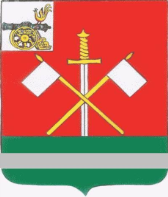 Глава муниципального образования «Монастырщинский район»Смоленской области                 Председатель                 Монастырщинского районного                 Совета депутатов                                 В.Б. Титов                                         П.А. СчастливыйПриложение к решению Монастырщинскогорайонного Совета депутатовот 06.05.2024 г.№262022 год2023 год2023 в % к 2022 годуЗерна в весе после доработки, тонн15783,720021,5126,8Картофеля, тонн55945986107Овощей, тонн737,2649,988,2НаименованиепоселенияОстаток на 01.01.2023 + фактическоепоступление в 2023 годуИзрасходованоОстатокна 01.01.2024Александровское с/п1,5751,2290,346Барсуковское с/п1,5031,3680,135Гоголевское с/п3,6861,5972,089Новомихайловское с/п2,3940,7451,649Соболевское с/п0,6980,4300,268Татарское с/п5,5603,6501,910Монастырщинское г/п1,7991,5270,272Администрация муниципального образования «Монастырщинский район»Смоленской области31,57318,24313,330ИТОГО:48,78828,78919,999